政府网站域名业务审核表　 填表说明：　　　　1.本表由省（自治区、直辖市）人民政府办公厅、国务院部门办公厅（室）加盖公章，审核单位全称须与公章保持一致；提交时须附《政府网站域名业务申请基本信息表》。 　　　　2.域名最高注册年限为10年。 　　　　3.域名、申请单位全称、注册年限信息将向社会公开。 　　　　4.联系人须为审核单位在职工作人员。域名申请单位全称业务类型xxx.gov.cn （不加WWW）XXX县人民政府办公室□注册申请    年限：＿＿年□注销申请√注册者信息变更□注册申请    年限：＿＿年□注销申请□注册申请    年限：＿＿年□注销申请□注册申请    年限：＿＿年□注销申请省级人民政府办公厅、国务院部门办公厅（室）意见省级人民政府办公厅、国务院部门办公厅（室）意见省级人民政府办公厅、国务院部门办公厅（室）意见审核单位全称XXX省人民政府办公厅 XXX省人民政府办公厅 联系人姓名 李四 李四联系人所在部门 XX部门 XX部门联系人座机、手机010-XXXXXXXX，139XXXXXXXX 010-XXXXXXXX，139XXXXXXXX 国家域名注册管理机构： 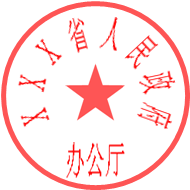 上述政府网站域名业务申请情况属实，请支持办理（审核单位公章）2019年 XX  月 XX  日国家域名注册管理机构： 上述政府网站域名业务申请情况属实，请支持办理（审核单位公章）2019年 XX  月 XX  日国家域名注册管理机构： 上述政府网站域名业务申请情况属实，请支持办理（审核单位公章）2019年 XX  月 XX  日